ZPRAVODAJOKRESNÍ PŘEBOR – SKUPINA - A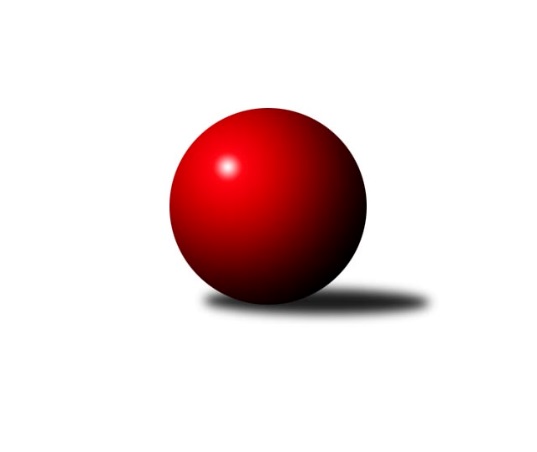 Č.22Ročník 2018/2019	30.3.2019Nejlepšího výkonu v tomto kole: 1737 dosáhlo družstvo: TJ Elektrárny Kadaň CVýsledky 22. kolaSouhrnný přehled výsledků:TJ Elektrárny Kadaň C	- TJ MUS Most	6:0	1737:1584	6.0:2.0	29.3.TJ Lokomotiva Žatec B	- TJ Sokol Údlice B	0:6	1512:1625	2.0:6.0	30.3.Sokol Spořice B	- TJ KK Louny B	0:6	1438:1607	2.0:6.0	30.3.TJ VTŽ Chomutov C	- SKK Podbořany B	4:2	1654:1612	5.0:3.0	30.3.TJ Sokol Údlice C	- SKK Bílina B	4:2	1465:1421	4.0:4.0	30.3.Tabulka družstev:	1.	TJ MUS Most	20	16	0	4	85.0 : 35.0 	101.0 : 59.0 	 1629	32	2.	TJ Elektrárny Kadaň C	20	16	0	4	83.5 : 36.5 	99.5 : 60.5 	 1642	32	3.	SKK Podbořany B	20	14	0	6	79.5 : 40.5 	96.0 : 64.0 	 1646	28	4.	TJ VTŽ Chomutov C	20	12	0	8	68.5 : 51.5 	86.5 : 73.5 	 1576	24	5.	TJ Sokol Údlice B	20	11	1	8	66.5 : 53.5 	81.0 : 79.0 	 1586	23	6.	TJ KK Louny B	20	11	0	9	67.0 : 53.0 	89.5 : 70.5 	 1616	22	7.	Sokol Spořice B	20	11	0	9	61.5 : 58.5 	83.0 : 77.0 	 1570	22	8.	TJ Sokol Údlice C	20	8	0	12	53.5 : 66.5 	72.0 : 88.0 	 1589	16	9.	TJ Lokomotiva Žatec B	20	4	1	15	33.0 : 87.0 	59.5 : 100.5 	 1499	9	10.	Sokol Spořice C	20	4	0	16	34.5 : 85.5 	62.0 : 98.0 	 1539	8	11.	SKK Bílina B	20	2	0	18	27.5 : 92.5 	50.0 : 110.0 	 1494	4Podrobné výsledky kola:	 TJ Elektrárny Kadaň C	1737	6:0	1584	TJ MUS Most	Miriam Nocarová	 	 213 	 218 		431 	 2:0 	 365 	 	183 	 182		Julius Hidvégi	Pavel Nocar ml.	 	 210 	 203 		413 	 2:0 	 387 	 	199 	 188		Josef Drahoš	Jan Zach	 	 254 	 218 		472 	 1:1 	 426 	 	205 	 221		Roman Moucha	Jaroslav Seifert	 	 208 	 213 		421 	 1:1 	 406 	 	218 	 188		Rudolf Šamajrozhodčí: Pavel NocarNejlepší výkon utkání: 472 - Jan Zach	 TJ Lokomotiva Žatec B	1512	0:6	1625	TJ Sokol Údlice B	Jan Čermák	 	 196 	 209 		405 	 1:1 	 418 	 	193 	 225		Eduard Houdek	Pavla Vacinková	 	 180 	 193 		373 	 0:2 	 388 	 	194 	 194		Jaroslav Hodinář	Miroslav Vízek	 	 172 	 194 		366 	 0:2 	 426 	 	227 	 199		Václav Šulc	Pavel Vacinek	 	 172 	 196 		368 	 1:1 	 393 	 	200 	 193		Michal Šlajchrtrozhodčí: Pavel VacinekNejlepší výkon utkání: 426 - Václav Šulc	 Sokol Spořice B	1438	0:6	1607	TJ KK Louny B	Gustav Marenčák	 	 180 	 181 		361 	 1:1 	 375 	 	177 	 198		Václav Valenta st.	Miroslav Lazarčik	 	 194 	 188 		382 	 1:1 	 418 	 	183 	 235		Daniela Hlaváčová	Petr Vokálek	 	 161 	 142 		303 	 0:2 	 417 	 	204 	 213		Libor Marek	Jitka Jindrová	 	 196 	 196 		392 	 0:2 	 397 	 	200 	 197		Aleš Kopčíkrozhodčí: Miroslav LazarčikNejlepší výkon utkání: 418 - Daniela Hlaváčová	 TJ VTŽ Chomutov C	1654	4:2	1612	SKK Podbořany B	Zbyněk Vytiska	 	 215 	 224 		439 	 2:0 	 401 	 	201 	 200		Radek Goldšmíd	Rudolf Tesařík	 	 205 	 227 		432 	 1:1 	 454 	 	228 	 226		Kamil Ausbuher	Milan Šmejkal	 	 197 	 179 		376 	 2:0 	 321 	 	150 	 171		Zdeněk Ausbuher	Viktor Žďárský	 	 218 	 189 		407 	 0:2 	 436 	 	225 	 211		Marek Půtarozhodčí: Rudolf TesaříkNejlepší výkon utkání: 454 - Kamil Ausbuher	 TJ Sokol Údlice C	1465	4:2	1421	SKK Bílina B	Jiří Suchánek	 	 135 	 161 		296 	 0:2 	 324 	 	156 	 168		Josef Maurer	Tomáš Pičkár	 	 194 	 190 		384 	 0:2 	 415 	 	213 	 202		Tomáš Šaněk	Karel Nudčenko	 	 175 	 193 		368 	 2:0 	 344 	 	174 	 170		Karel Hulha	Jaroslava Paganiková	 	 200 	 217 		417 	 2:0 	 338 	 	175 	 163		Václav Sikytarozhodčí: Nudčenko KarelNejlepší výkon utkání: 417 - Jaroslava PaganikováPořadí jednotlivců:	jméno hráče	družstvo	celkem	plné	dorážka	chyby	poměr kuž.	Maximum	1.	Roman Moucha 	TJ MUS Most	428.04	305.3	122.7	8.3	7/8	(449)	2.	Blažej Kašný 	TJ Sokol Údlice C	427.23	292.6	134.7	5.3	8/8	(459)	3.	Petr Andres 	Sokol Spořice C	426.84	296.7	130.2	7.0	7/8	(469)	4.	Radek Goldšmíd 	SKK Podbořany B	420.81	291.8	129.0	7.1	6/8	(464)	5.	Daniela Hlaváčová 	TJ KK Louny B	420.58	289.5	131.1	7.3	6/8	(459)	6.	Tomáš Šaněk 	SKK Bílina B	416.55	295.3	121.3	10.3	7/8	(447)	7.	Miriam Nocarová 	TJ Elektrárny Kadaň C	415.26	281.7	133.6	5.2	8/8	(464)	8.	Aleš Kopčík 	TJ KK Louny B	415.04	290.1	124.9	9.0	8/8	(436)	9.	Jaroslav Seifert 	TJ Elektrárny Kadaň C	413.69	291.7	122.0	7.7	8/8	(443)	10.	Viktor Žďárský 	TJ VTŽ Chomutov C	412.10	289.4	122.7	10.5	7/8	(473)	11.	Kamil Ausbuher 	SKK Podbořany B	410.74	283.7	127.0	8.2	8/8	(458)	12.	Pavel Nocar  ml.	TJ Elektrárny Kadaň C	408.73	290.7	118.0	9.9	8/8	(453)	13.	Jiřina Kařízková 	Sokol Spořice C	405.42	288.7	116.8	10.9	8/8	(478)	14.	Bára Zemanová 	SKK Podbořany B	405.42	283.8	121.6	8.1	6/8	(480)	15.	Josef Drahoš 	TJ MUS Most	405.35	286.9	118.5	7.6	8/8	(432)	16.	Jan Zach 	TJ Elektrárny Kadaň C	404.79	282.4	122.4	8.8	7/8	(472)	17.	Julius Hidvégi 	TJ MUS Most	404.70	282.6	122.1	7.9	8/8	(449)	18.	Jaroslava Paganiková 	TJ Sokol Údlice C	404.55	289.5	115.0	9.0	6/8	(445)	19.	Miroslav Lazarčik 	Sokol Spořice B	402.58	280.6	121.9	6.4	6/8	(435)	20.	Jan Čermák 	TJ Lokomotiva Žatec B	402.20	281.5	120.7	8.8	8/8	(448)	21.	Jaroslav Hodinář 	TJ Sokol Údlice B	401.79	282.1	119.7	8.8	8/8	(445)	22.	Michal Šlajchrt 	TJ Sokol Údlice B	399.97	275.8	124.2	8.9	6/8	(437)	23.	Dančo Bosilkov 	TJ VTŽ Chomutov C	393.37	277.2	116.1	9.2	6/8	(413)	24.	Milan Černý 	Sokol Spořice B	392.86	284.9	107.9	12.9	7/8	(448)	25.	Pavel Vacinek 	TJ Lokomotiva Žatec B	390.57	279.5	111.1	10.8	8/8	(450)	26.	Pavel Vaníček 	TJ VTŽ Chomutov C	388.74	277.8	111.0	11.6	6/8	(439)	27.	Petr Vokálek 	Sokol Spořice B	386.86	271.2	115.6	10.7	7/8	(421)	28.	Jiří Suchánek 	TJ Sokol Údlice C	386.30	275.8	110.5	12.9	7/8	(436)	29.	Milan Daniš 	TJ Sokol Údlice C	385.32	274.2	111.1	11.5	7/8	(433)	30.	Milan Šmejkal 	TJ VTŽ Chomutov C	382.97	272.0	110.9	10.6	8/8	(424)	31.	Antonín Šulc 	TJ Sokol Údlice B	381.96	273.1	108.9	10.8	6/8	(438)	32.	Jana Černíková 	SKK Bílina B	381.89	278.7	103.2	13.9	8/8	(445)	33.	Karel Nudčenko 	TJ Sokol Údlice C	371.40	260.7	110.7	9.6	6/8	(402)	34.	Miroslav Vízek 	TJ Lokomotiva Žatec B	370.35	263.2	107.1	12.4	7/8	(421)	35.	Gustav Marenčák 	Sokol Spořice B	364.88	263.9	101.0	13.9	6/8	(399)	36.	Boleslava Slunéčková 	Sokol Spořice C	363.78	259.7	104.1	12.7	8/8	(379)	37.	Milada Pšeničková 	Sokol Spořice C	355.75	264.5	91.3	16.3	6/8	(385)	38.	Jana Černá 	Sokol Spořice C	355.07	250.9	104.2	14.8	6/8	(390)	39.	Václav Sikyta 	SKK Bílina B	353.75	257.3	96.4	15.4	7/8	(380)	40.	Pavla Vacinková 	TJ Lokomotiva Žatec B	351.31	254.4	97.0	16.0	6/8	(415)	41.	Karel Hulha 	SKK Bílina B	340.81	246.2	94.6	17.3	6/8	(375)	42.	Rudolf Hofmann 	TJ Lokomotiva Žatec B	336.18	253.3	82.9	16.7	7/8	(380)		Libor Marek 	TJ KK Louny B	442.50	304.5	138.0	6.5	2/8	(468)		Zbyněk Vytiska 	TJ VTŽ Chomutov C	434.32	294.6	139.7	5.6	5/8	(478)		Martin Václavek 	TJ KK Louny B	428.92	292.8	136.2	6.5	3/8	(464)		Marek Půta 	SKK Podbořany B	427.00	297.4	129.6	6.0	4/8	(448)		Jaroslav Novák 	TJ Sokol Údlice B	423.50	308.0	115.5	7.5	1/8	(440)		Miroslav Sodomka 	TJ KK Louny B	423.47	292.4	131.0	6.8	5/8	(464)		Rudolf Šamaj 	TJ MUS Most	423.04	295.5	127.6	6.0	3/8	(463)		Václav Šváb 	SKK Podbořany B	417.67	293.2	124.5	6.5	3/8	(455)		Jitka Jindrová 	Sokol Spořice B	417.36	285.1	132.2	4.9	5/8	(461)		Kamil Srkal 	SKK Podbořany B	415.07	291.3	123.8	7.7	5/8	(493)		Jiří Kartus 	SKK Podbořany B	413.38	286.9	126.5	7.5	4/8	(440)		Lada Strnadová 	TJ Elektrárny Kadaň C	412.33	279.7	132.7	7.7	3/8	(437)		Jindřich Šebelík 	TJ Sokol Údlice B	410.53	289.5	121.1	9.3	4/8	(457)		Eduard Houdek 	TJ Sokol Údlice B	407.00	283.2	123.8	7.9	5/8	(440)		Přemysl Vytiska 	TJ VTŽ Chomutov C	407.00	294.0	113.0	12.0	1/8	(407)		Václav Šulc 	TJ Sokol Údlice B	406.28	289.6	116.7	9.5	5/8	(440)		Antonín Švejnoha 	SKK Bílina B	402.00	286.0	116.0	11.0	1/8	(433)		Václav Valenta  st.	TJ KK Louny B	401.80	278.9	122.9	9.1	5/8	(451)		Michal Janči 	TJ Sokol Údlice C	400.50	283.8	116.7	9.3	1/8	(431)		Vlastimil Heryšer 	SKK Podbořany B	400.50	291.0	109.5	11.0	2/8	(417)		Ladislav Mandinec 	SKK Podbořany B	398.00	288.0	110.0	11.0	1/8	(398)		Miroslav Šlosar 	TJ MUS Most	395.40	285.9	109.5	10.8	5/8	(422)		Rudolf Tesařík 	TJ VTŽ Chomutov C	393.50	275.1	118.4	9.4	3/8	(432)		Martin Lázna 	TJ KK Louny B	393.00	295.0	98.0	9.0	1/8	(393)		Martin Král 	TJ KK Louny B	389.17	286.7	102.5	15.0	3/8	(413)		Tomáš Kesner 	TJ KK Louny B	385.63	275.3	110.4	10.6	4/8	(410)		Martina Kuželová 	Sokol Spořice B	383.08	265.2	117.9	12.0	4/8	(421)		Jaroslav Štěpánek 	Sokol Spořice C	383.00	275.3	107.7	11.3	1/8	(386)		Václav Krist 	TJ MUS Most	380.00	268.9	111.1	11.1	3/8	(407)		Zdeněk Ausbuher 	SKK Podbořany B	379.25	279.8	99.5	15.5	4/8	(422)		Miroslav Šaněk 	SKK Bílina B	379.00	282.0	97.0	14.3	3/8	(403)		Miroslav Kesner 	TJ KK Louny B	374.78	262.6	112.2	11.7	3/8	(448)		Jaroslav Krása 	TJ Elektrárny Kadaň C	373.00	270.0	103.0	15.0	1/8	(373)		Milan Fazekaš 	TJ Sokol Údlice B	371.00	250.0	121.0	12.0	1/8	(371)		Miloš Kubizňák 	TJ KK Louny B	371.00	266.0	105.0	15.0	1/8	(371)		Tomáš Pičkár 	TJ Sokol Údlice C	369.92	274.0	95.9	15.4	2/8	(384)		Tomáš Raisr 	Sokol Spořice C	367.00	271.0	96.0	15.0	1/8	(367)		Veronika Šílová 	SKK Bílina B	361.08	256.1	105.0	13.6	4/8	(420)		Jitka Váňová 	TJ VTŽ Chomutov C	349.00	255.0	94.0	19.0	1/8	(349)		Josef Maurer 	SKK Bílina B	324.00	236.0	88.0	14.0	1/8	(324)		Josef Kraus 	SKK Bílina B	292.50	231.0	61.5	26.5	2/8	(310)		Jan Tůma 	TJ VTŽ Chomutov C	279.00	202.0	77.0	20.0	1/8	(279)		Eva Chotová 	TJ Lokomotiva Žatec B	266.00	213.0	53.0	24.0	1/8	(266)Sportovně technické informace:Starty náhradníků:registrační číslo	jméno a příjmení 	datum startu 	družstvo	číslo startu19477	Rudolf Šamaj	29.03.2019	TJ MUS Most	6x
Hráči dopsaní na soupisku:registrační číslo	jméno a příjmení 	datum startu 	družstvo	Program dalšího kola:Nejlepší šestka kola - absolutněNejlepší šestka kola - absolutněNejlepší šestka kola - absolutněNejlepší šestka kola - absolutněNejlepší šestka kola - dle průměru kuželenNejlepší šestka kola - dle průměru kuželenNejlepší šestka kola - dle průměru kuželenNejlepší šestka kola - dle průměru kuželenNejlepší šestka kola - dle průměru kuželenPočetJménoNázev týmuVýkonPočetJménoNázev týmuPrůměr (%)Výkon4xJan ZachEl. Kadaň C4724xJan ZachEl. Kadaň C114.574725xKamil AusbuherPodbořany B4547xDaniela HlaváčováKK Louny B112.754187xZbyněk VytiskaChomutov C4395xKamil AusbuherPodbořany B112.664543xMarek PůtaPodbořany B4362xLibor MarekKK Louny B112.484171xRudolf TesaříkChomutov C4324xVáclav ŠulcÚdlice B109.884267xMiriam NocarováEl. Kadaň C4318xZbyněk VytiskaChomutov C108.93439